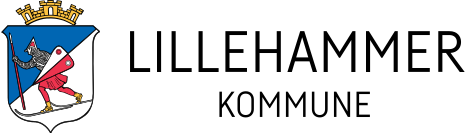 Søknad om spesialundervisning for voksneOpplæringsloven § 4A-2 andre ledd: ”Vaksne som har særlege behov for opplæring for å kunne utvikle eller halde vedlike grunnleggjande dugleik, har rett til slik opplæring.”Unt. off. Ofl §13 Fvl § 13 Ofl § 12Søknadsfrister:1. februar: (For søkere som er elever ved LLS inneværende skoleår) 1. april: For nye søkere. Hele året for lese-skriveutredningSøknad sendes til Lillehammer Læringssenter
Postboks 986, 2626 Lillehammer eller på e-post til lhmrvopo@lillehammer.kommune.noDet søkes for skoleåret:Det søkes for skoleåret:Det søkes for skoleåret:Det søkes for skoleåret:Det søkes for skoleåret:Det søkes for skoleåret:Det søkes for skoleåret:Det søkes for skoleåret:Det søkes for skoleåret:Det søkes for skoleåret:Det søkes for skoleåret:Det søkes for skoleåret:Det søkes for skoleåret:Det søkes for skoleåret:Det søkes for skoleåret:Det søkes for skoleåret:Etternavn:Etternavn:Etternavn:Etternavn:Etternavn:Etternavn:Etternavn:Etternavn:Etternavn:Etternavn:Etternavn:Etternavn:Etternavn:Etternavn:Etternavn:Etternavn:Fornavn:Fornavn:Fornavn:Fornavn:Fornavn:Fornavn:Fornavn:Fornavn:Fornavn:Fornavn:Fornavn:Fornavn:Fornavn:Fornavn:Fornavn:Fornavn:Fødselsdato:Fødselsdato:    Tlf:                 Tlf:             Adresse:Adresse:Adresse:Adresse:Adresse:Adresse:Adresse:Adresse:Adresse:Adresse:Adresse:Adresse:Adresse:Adresse:Adresse:Adresse:Poststed:Poststed:Poststed:Poststed:Poststed:Poststed:Poststed:Poststed:Poststed:Poststed:Poststed:Poststed:Poststed:Poststed:Poststed:Poststed:Kontaktperson:                                                      Tlf:                     E-post:Kontaktperson:                                                      Tlf:                     E-post:Kontaktperson:                                                      Tlf:                     E-post:Kontaktperson:                                                      Tlf:                     E-post:Kontaktperson:                                                      Tlf:                     E-post:Kontaktperson:                                                      Tlf:                     E-post:Kontaktperson:                                                      Tlf:                     E-post:Kontaktperson:                                                      Tlf:                     E-post:Kontaktperson:                                                      Tlf:                     E-post:Kontaktperson:                                                      Tlf:                     E-post:Kontaktperson:                                                      Tlf:                     E-post:Kontaktperson:                                                      Tlf:                     E-post:Kontaktperson:                                                      Tlf:                     E-post:Kontaktperson:                                                      Tlf:                     E-post:Kontaktperson:                                                      Tlf:                     E-post:Kontaktperson:                                                      Tlf:                     E-post:Hjelpeverge: (dersom akt.)                                Tlf:                    E-post:Hjelpeverge: (dersom akt.)                                Tlf:                    E-post:Hjelpeverge: (dersom akt.)                                Tlf:                    E-post:Hjelpeverge: (dersom akt.)                                Tlf:                    E-post:Hjelpeverge: (dersom akt.)                                Tlf:                    E-post:Hjelpeverge: (dersom akt.)                                Tlf:                    E-post:Hjelpeverge: (dersom akt.)                                Tlf:                    E-post:Hjelpeverge: (dersom akt.)                                Tlf:                    E-post:Hjelpeverge: (dersom akt.)                                Tlf:                    E-post:Hjelpeverge: (dersom akt.)                                Tlf:                    E-post:Hjelpeverge: (dersom akt.)                                Tlf:                    E-post:Hjelpeverge: (dersom akt.)                                Tlf:                    E-post:Hjelpeverge: (dersom akt.)                                Tlf:                    E-post:Hjelpeverge: (dersom akt.)                                Tlf:                    E-post:Hjelpeverge: (dersom akt.)                                Tlf:                    E-post:Hjelpeverge: (dersom akt.)                                Tlf:                    E-post:Kryss avSærlige opplæringsbehov i forhold til:§4A-2 i OpplæringslovenSærlige opplæringsbehov i forhold til:§4A-2 i OpplæringslovenSærlige opplæringsbehov i forhold til:§4A-2 i OpplæringslovenSærlige opplæringsbehov i forhold til:§4A-2 i OpplæringslovenSærlige opplæringsbehov i forhold til:§4A-2 i OpplæringslovenSærlige opplæringsbehov i forhold til:§4A-2 i OpplæringslovenSærlige opplæringsbehov i forhold til:§4A-2 i OpplæringslovenSærlige opplæringsbehov i forhold til:§4A-2 i OpplæringslovenSærlige opplæringsbehov i forhold til:§4A-2 i OpplæringslovenSærlige opplæringsbehov i forhold til:§4A-2 i OpplæringslovenSærlige opplæringsbehov i forhold til:§4A-2 i OpplæringslovenSærlige opplæringsbehov i forhold til:§4A-2 i OpplæringslovenTilleggsopplysninger (bruk eget ark om nødvendig)Tilleggsopplysninger (bruk eget ark om nødvendig)-Evne til å mestre dagliglivets gjøremål/sosial kompetanse                      -Evne til å mestre dagliglivets gjøremål/sosial kompetanse                      -Evne til å mestre dagliglivets gjøremål/sosial kompetanse                      -Evne til å mestre dagliglivets gjøremål/sosial kompetanse                      -Evne til å mestre dagliglivets gjøremål/sosial kompetanse                      -Evne til å mestre dagliglivets gjøremål/sosial kompetanse                      -Evne til å mestre dagliglivets gjøremål/sosial kompetanse                      -Evne til å mestre dagliglivets gjøremål/sosial kompetanse                      -Evne til å mestre dagliglivets gjøremål/sosial kompetanse                      -Evne til å mestre dagliglivets gjøremål/sosial kompetanse                      -Evne til å mestre dagliglivets gjøremål/sosial kompetanse                      -Evne til å mestre dagliglivets gjøremål/sosial kompetanse                      -Grunnleggende kommunikasjonsferdigheter-Grunnleggende kommunikasjonsferdigheter-Grunnleggende kommunikasjonsferdigheter-Grunnleggende kommunikasjonsferdigheter-Grunnleggende kommunikasjonsferdigheter-Grunnleggende kommunikasjonsferdigheter-Grunnleggende kommunikasjonsferdigheter-Grunnleggende kommunikasjonsferdigheter-Grunnleggende kommunikasjonsferdigheter-Grunnleggende kommunikasjonsferdigheter-Grunnleggende kommunikasjonsferdigheter-Grunnleggende kommunikasjonsferdigheter-Grunnleggende lese- og skriveferdigheter-Grunnleggende lese- og skriveferdigheter-Grunnleggende lese- og skriveferdigheter-Grunnleggende lese- og skriveferdigheter-Grunnleggende lese- og skriveferdigheter-Grunnleggende lese- og skriveferdigheter-Grunnleggende lese- og skriveferdigheter-Grunnleggende lese- og skriveferdigheter-Grunnleggende lese- og skriveferdigheter-Grunnleggende lese- og skriveferdigheter-Grunnleggende lese- og skriveferdigheter-Grunnleggende lese- og skriveferdigheter- Motoriske vansker - Motoriske vansker - Motoriske vansker - Motoriske vansker - Motoriske vansker - Motoriske vansker - Motoriske vansker - Motoriske vansker - Motoriske vansker - Motoriske vansker - Motoriske vansker - Motoriske vansker -Lese-skrivevansker-Lese-skrivevansker-Lese-skrivevansker-Lese-skrivevansker-Lese-skrivevansker-Lese-skrivevansker-Lese-skrivevansker-Lese-skrivevansker-Lese-skrivevansker-Lese-skrivevansker-Lese-skrivevansker-Lese-skrivevanskerGrunnleggende IKT-ferdigheterHar du tilgang til PC hjemme?  (kryss av)Grunnleggende IKT-ferdigheterHar du tilgang til PC hjemme?  (kryss av)Grunnleggende IKT-ferdigheterHar du tilgang til PC hjemme?  (kryss av)Grunnleggende IKT-ferdigheterHar du tilgang til PC hjemme?  (kryss av)Grunnleggende IKT-ferdigheterHar du tilgang til PC hjemme?  (kryss av)Grunnleggende IKT-ferdigheterHar du tilgang til PC hjemme?  (kryss av)Grunnleggende IKT-ferdigheterHar du tilgang til PC hjemme?  (kryss av)Grunnleggende IKT-ferdigheterHar du tilgang til PC hjemme?  (kryss av)Grunnleggende IKT-ferdigheterHar du tilgang til PC hjemme?  (kryss av)Grunnleggende IKT-ferdigheterHar du tilgang til PC hjemme?  (kryss av)Grunnleggende IKT-ferdigheterHar du tilgang til PC hjemme?  (kryss av)Grunnleggende IKT-ferdigheterHar du tilgang til PC hjemme?  (kryss av)Annet (eks.syn-hørsel)Annet (eks.syn-hørsel)Annet (eks.syn-hørsel)Annet (eks.syn-hørsel)Annet (eks.syn-hørsel)Annet (eks.syn-hørsel)Annet (eks.syn-hørsel)Annet (eks.syn-hørsel)Annet (eks.syn-hørsel)Annet (eks.syn-hørsel)Annet (eks.syn-hørsel)Annet (eks.syn-hørsel)VedleggVedleggVedleggVedleggVedleggVedleggVedleggVedleggVedleggVedleggVedleggVedleggVedleggVedleggVedleggIndividuell plan                                Individuell opplæringsplan       Medisinske opplysninger/ epikriser/ sakkyndige uttalelser om opplæringsbehovet                      Individuell plan                                Individuell opplæringsplan       Medisinske opplysninger/ epikriser/ sakkyndige uttalelser om opplæringsbehovet                      Individuell plan                                Individuell opplæringsplan       Medisinske opplysninger/ epikriser/ sakkyndige uttalelser om opplæringsbehovet                      Individuell plan                                Individuell opplæringsplan       Medisinske opplysninger/ epikriser/ sakkyndige uttalelser om opplæringsbehovet                      Individuell plan                                Individuell opplæringsplan       Medisinske opplysninger/ epikriser/ sakkyndige uttalelser om opplæringsbehovet                      Individuell plan                                Individuell opplæringsplan       Medisinske opplysninger/ epikriser/ sakkyndige uttalelser om opplæringsbehovet                      Individuell plan                                Individuell opplæringsplan       Medisinske opplysninger/ epikriser/ sakkyndige uttalelser om opplæringsbehovet                      Individuell plan                                Individuell opplæringsplan       Medisinske opplysninger/ epikriser/ sakkyndige uttalelser om opplæringsbehovet                      Individuell plan                                Individuell opplæringsplan       Medisinske opplysninger/ epikriser/ sakkyndige uttalelser om opplæringsbehovet                      Individuell plan                                Individuell opplæringsplan       Medisinske opplysninger/ epikriser/ sakkyndige uttalelser om opplæringsbehovet                      Individuell plan                                Individuell opplæringsplan       Medisinske opplysninger/ epikriser/ sakkyndige uttalelser om opplæringsbehovet                      Individuell plan                                Individuell opplæringsplan       Medisinske opplysninger/ epikriser/ sakkyndige uttalelser om opplæringsbehovet                      Individuell plan                                Individuell opplæringsplan       Medisinske opplysninger/ epikriser/ sakkyndige uttalelser om opplæringsbehovet                      Individuell plan                                Individuell opplæringsplan       Medisinske opplysninger/ epikriser/ sakkyndige uttalelser om opplæringsbehovet                      Individuell plan                                Individuell opplæringsplan       Medisinske opplysninger/ epikriser/ sakkyndige uttalelser om opplæringsbehovet                      Sted/dato                                                   Underskrift søker/hjelpevergeSted/dato                                                   Underskrift søker/hjelpevergeSted/dato                                                   Underskrift søker/hjelpevergeSted/dato                                                   Underskrift søker/hjelpevergeSted/dato                                                   Underskrift søker/hjelpevergeSted/dato                                                   Underskrift søker/hjelpevergeSted/dato                                                   Underskrift søker/hjelpevergeSted/dato                                                   Underskrift søker/hjelpevergeSted/dato                                                   Underskrift søker/hjelpevergeSted/dato                                                   Underskrift søker/hjelpevergeSted/dato                                                   Underskrift søker/hjelpevergeSted/dato                                                   Underskrift søker/hjelpevergeSted/dato                                                   Underskrift søker/hjelpevergeSted/dato                                                   Underskrift søker/hjelpevergeSted/dato                                                   Underskrift søker/hjelpeverge